Приложение № 3к приказу № 01-03/13от 25 января 2022 г.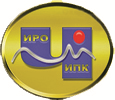 ГОСУДАРСТВЕННОЕ АВТОНОМНОЕ УЧРЕЖДЕНИЕ ДОПОЛНИТЕЛЬНОГО ПРОФЕССИОНАЛЬНОГО ОБРАЗОВАНИЯ ЧУКОТСКОГО АВТОНОМНОГО ОКРУГА «ЧУКОТСКИЙ ИНСТИТУТ РАЗВИТИЯ ОБРАЗОВАНИЯ И ПОВЫШЕНИЯ КВАЛИФИКАЦИИ»(ГАУ ДПО ЧИРОиПК)ДОПОЛНИТЕЛЬНАЯ ПРОФЕССИОНАЛЬНАЯ ПРОГРАММА(программа повышения квалификации)«Формирование читательской грамотности на уроках родного языка и родной литературы»Составители программы:Выквырагтыргыргына Лариса без отчества, методист этноязыкового образованияАнадырь, 2022 г.СОДЕРЖАНИЕ1. Раздел 1. «Характеристика программы» Стр. 32. Раздел 2. «Содержание программы» Стр. 53. Раздел 3. «Организационно-педагогические условия реализации программы»	Стр. 104. Раздел 4. «Формы аттестации и оценочные материалы» Стр. 14Раздел 1. «Характеристика программы»1.1. Актуальность программы1.1.1. Нормативную правовую основу разработки программы составляют: -  статьи 9, 16 Федерального закона от 27.07.2006 № 149-ФЗ «Об информации, информационных технологиях по защите информации»,- Федеральный закон от 29.12.2010 № 436-ФЗ (ред. от 11.06.2021 г.) «О защите детей от информации, причиняющей вред их здоровью и развитию»,- часть 11 статьи 13, часть 2 статьи 16, часть 4, части 6 – 16 статьи 76 Федерального закона от 29 декабря . N 273-ФЗ «Об образовании в Российской Федерации» (Собрание законодательства Российской Федерации, 2012, N 53, ст. 7598; 2013, N 19, ст. 2326; N 23, ст. 2878; N 27, ст. 3462; N 30, ст. 4036; N 48, ст. 6165; 2014, N 6, ст. 562, ст. 566; N 19, ст. 2289; N 22, ст. 2769; N 23, ст. 2930, ст. 2933; N 26, ст. 3388; N 30, ст. 4217, ст. 4257, ст. 4263; 2015, N 1, ст. 42, ст. 53, ст. 72; N 14, ст. 2008; N 18, ст. 2625; N 27, ст. 3951, ст. 3989; N 29, ст. 4339, ст. 4364; N 51, ст. 7241; 2016, N 1, ст. 8, ст. 9, ст. 24, ст. 72, ст. 78; N 10, ст. 1320; N 23, ст. 3289, ст. 3290; N 27, ст. 4160, ст. 4219, ст. 4223, ст. 4238, ст. 4239, ст. 4245, ст. 4246, ст. 4292; 2017, N 18, ст. 2670; N 31, ст. 4765),- Федеральный государственный образовательный стандарт высшего профессионального образования по направлению подготовки 050100 Педагогическое образование (утверждён приказом Министерства образования и науки Российской Федерации от 22 декабря . № 788),- приказ Министерства образования и науки РФ от 1 июля 2013 г. N 499 «Об утверждении Порядка организации и осуществления образовательной деятельности по дополнительным профессиональным программам», - приказ Министерства образования и науки РФ от 15 ноября . N 1244 «О внесении изменений в Порядок организации и осуществления образовательной деятельности по дополнительным профессиональным программам, утвержденный приказом Министерства образования и науки Российской Федерации от 1 июля . N 499»,- приказ Министерства здравоохранения РФ № 822н от 05.11.2013 года «Об утверждении Порядка оказания медицинской помощи несовершеннолетним, в том числе в период обучения и воспитания в образовательных организациях»,- приказ Министерства образования и науки РФ от 23 августа 2017 г. N 816 «Об утверждении Порядка применения организациями, осуществляющими образовательную деятельность, электронного обучения, дистанционных образовательных технологий при реализации образовательных программ».1.1.2. Дополнительная профессиональная программа (программа повышения квалификации) «Формирование читательской грамотности на уроках родного языка и родной литературы» разработана на основе профессиональных стандартов (квалификационных требований):- Федеральный государственный образовательный стандарт высшего профессионального образования (Приказ Министерства образования и науки Российской Федерации от 22 декабря 2009 года № 788);- Профессиональный стандарт педагога (приказ Минтруда РФ от 18.10.2013 г. N 544н «Об утверждении профессионального стандарта «Педагог (педагогическая деятельность в сфере дошкольного, начального общего, основного общего, среднего общего образования) (воспитатель, учитель)». Зарегистрирован в Минюсте РФ 6.12.2013 г. Регистрационный N 30550).- Профессиональный стандарт педагога (Приказ Минтруда России от 08.09.2015 N 608н "Об утверждении профессионального стандарта "Педагог профессионального обучения, профессионального образования и дополнительного профессионального образования". Зарегистрирован в Минюсте России 24.09.2015 N 38993)1.2. Цель программыЦель программы – совершенствование профессиональной компетенции педагогических работников образовательных организаций в  области формирования читательской грамотности обучающихся на уроках родного языка и литературы. 1.3. Планируемые результаты обученияВ результате освоения программы обучающийся должен усовершенствовать и/или приобрести новые знания и умения для цели развития определенных трудовых функций, трудовых действий (по профстандарту) / должностных обязанностей (по ЕКС).  1.4. Категория обучающихся Педагогические работники профессиональных образовательных организаций.Педагогические работники образовательных организаций начального, основного и среднего уровней общего образования.Педагогические работники дошкольных образовательных организаций.1.5. Форма обучения- очная с применением дистанционных образовательных технологий.1.6. Режим занятий, срок освоения программы- Режим занятий – 3 часа в день.- Срок освоения программы – 72 часа.Раздел 2. «Содержание программы»2.1. Учебный (тематический) план2.2. Календарный учебный графикКалендарным графиком является расписание учебных занятий, которое составляется и утверждается для каждой учебной группы (указать.2.3. Рабочая программа (содержание)2.3. Рабочая программа (содержание)2.3.1. Учебный блок «Основы государственной политики в области образования и воспитания»Модуль 1. «Нормативно-методическое обеспечение внедрения обновленных ФГОС НОО, ФГОС ООО» (6 час.)Тема 1. Особенности содержания обновленных ФГОС НОО, ФГОС ООО (2 часа)Общая характеристика обновленных ФГОС НОО, ФГОС ООО. Требования к структуре программ, условиям реализации, результатам освоения. Нормативно-правовые механизмы и условия перехода на обновленные ФГОС НОО, ФГОС ООО.Тема 2.  Методологическая основа обновленных ФГОС НОО, ФГОС ООО и требования к результатам освоения программ (2 часа)Системно-деятельностный подход и его признаки. Особенности предъявления содержания и результатов освоения программ в методологии системно-деятельностного подхода. Примерные рабочие программы и создание единого образовательного пространства.Тема 3. Современное учебное занятие в условиях введения обновленных ФГОС НОО, ФГОС ООО (2 часа)Типы учебных занятий, этапы учебных занятий. Формы организации учебной деятельности на учебном занятии. Формирование предметных, метапредметных и личностных результатов освоения программ на разных этапах учебного занятия. Оценочная деятельность. Технологическая карта учебного занятия.Модуль 2 «Профилактика табачной и нехимической зависимости среди несовершеннолетних» (6 час)Тема 1. «Курение и потребление никотиносодержащих продуктов: мифы и реальность». (1 час)Курение – «вредная привычка». Критерии никотиновой зависимости. Мифы: «Никотин не изменяет сознание», «Курение приносит удовольствие», «Курение снижает риск заражения коронавирусом», «Значимость проблемы курения преувеличена», «Курение снимает стресс», «Курение – личный выбор», «СНЮС менее вреден, чем сигареты», «Электронные сигареты не вредят здоровью», «ЭСДН безопасны для окружающих», «Вред пассивного курения не доказан». Тема 2. «Новые способы употребления никотина: мнимая безопасность». (1 час)Новые способы употребления никотина с помощью ЭСДН (электронные системы доставки никотина). СНЮС: понятие, причины популярности СНЮС и аналогов. Симптомы и признаки употребления СНЮС и аналогов. Причины продвижения ЭСДН и иной никотинсодержащей продукции.  Тема 3. «Актуальные задачи профилактики потребления табачной и иной никотинсодержащей продукции на современном этапе». (2 часа)Табачная и иная никотинсодержащая продукция и пути регулирования её продажи и употребления в РФ и ЕАЭС. Основные положения Федерального закона от 31 июля 2020 г. № 303-ФЗ «О внесении изменений в отдельные законодательные акты Российской Федерации по вопросу охраны здоровья граждан от последствий потребления никотинсодержащей продукции». Таргетированный подход в профилактике, персонализированный и персонифицированный подходы – в лечении никотиновой зависимости. Роль СМИ в формировании здорового образа жизни. Особенности профилактики в условиях COVID-19. Комплексная программа первичной позитивной профилактики всех видов химической зависимости среди детей разных возрастных групп.Тема 4. «Профилактика табакокурения среди детей и подростков». (2 часа)Основные направления концепции государственной политики по противодействию потреблению табака и иной никотинсодержащей продукции в Российской Федерации на период до 2035 года. Организация профилактической работы по предупреждению табакокурения с детьми разных возрастных групп.2.3.2. Профессиональный блокРаздел (модуль) 3. Формирование читательской грамотности на уроках родного языка и родной литературы (60 час.)Тема 3.1. Понятие “читательская грамотность” (10 час)Компоненты функциональной грамотности. Система аспектов читательской грамотности. Группы умений развитого читателя. Условия успешного развития читательской грамотности детей. Приемы и технологии развития читательской грамотности: приемы и технологии графической переработки текста, творческое чтение, приемы и технологии развития творческих способностей. Приёмы формирования читательской грамотности на уроках родного языка. Методы и приемы формирования читательской грамотности на уроках русского языка и литературы. Использование современных педагогических технологий при формировании читательской грамотности школьников.Тема 3.2. Основные формы организации и виды учебной деятельности познавательной направленности «Грамотный читатель» на уроках родного языка и литературного чтения в НОО (10 час.)Понятие «функционально грамотная личность». Необходимые условия в образовательном процессе для развития творческого воображения. Методы и приемы для развития функциональной грамотности с опорой на все виды памяти (зрительную, слуховую, двигательную, эмоциональную). Методы для запоминания словарных слов: орфографическое проговаривание слова, метод ассоциативного запоминания слов, «устный кроссворд», метод Цицерона (на основе пространственного воображения). Приемы работы над текстом на уроках русского языка в начальной школе. Использование фразеологических оборотов в системе развития читательской грамотности.Тема 3.3. Основные формы организации и виды учебной деятельности познавательной направленности «Грамотный читатель» на уроках родного языка и литературы в ООО (10 час.)Технология смыслового чтения как способ формирования личности грамотного читателя и приобретения им жизненного и социального опыта. Приемы формирования читательской грамотности на уроках литературы. Практические упражнения и задания, способствующие формированию читательской грамотности. Приемы критического мышления на уроках литературного чтения в начальных классах. Технология смыслового чтения. Педагогические технологии и приемы при обучении смысловому чтению на уроках литературы. Прием драматизации. Технологии работы с ключевыми словами в тексте.Тема 3.4. «Дневник читателя» как успешная практика по формированию ЧГ (10 час.)Понятие «Дневник читателя». Условия успешного применения «Дневника читателя» в педагогической практике. Функция и задачи «Дневника читателя».Тема 3.5. Виды текстов. Приемы работы с текстом (10 час.)Понятия «сплошные» (линейные) тексты; «несплошные» (нелинейные) тексты; смешанные тексты. Алгоритм работы с нелинейным текстом. Приемы обучения работы с различными видами текстов. Приемы обучения учащихся работы с текстом учебника.Тема 3.6. Предметные результаты по предметной области «Родной язык и литературное чтение на родном языке» (10 час.)Личностные результаты. Регулятивные универсальные учебные действия. Познавательные универсальные учебные действия. Коммуникативные универсальные учебные действия. Предметные результаты.Раздел 3. «Организационно-педагогические условия реализации программы»3.1. Учебно-методическое обеспечение и информационное обеспечение программыСписок основной литературы  Раздел (модуль) 1. Нормативно-методическое обеспечение внедрения обновленных ФГОС НОО, ФГОС ООО:Культурно-историческая системно-деятельностная парадигма проектирования стандартов школьного образования / А.Г. Асмолов [и др.] // Вопросы психологии. 2007. № 4. С. 16-23.Петерсон Л.Г., Кубышева М.А. Деятельностный и системно-деятельностный подходы: методология и практика реализации // Пермский педагогический журнал. 2016, № 8. С. 11-20.Теория и практика метапредметного образования: поиски решения проблем /С.Г. Воровщиков, В.А. Гольдберг, С.С. Виноградова, Д.В. Татьянченко и др. М.: 5 за знания, 2017. 364 с.Хуторской А.В. Метапредметный подход в обучении: Научно-методическое пособие. 2-е изд., перераб. и доп. М: Издательство «Эйдос»; Издательство Института образования человека. 2017. 80 с.Программное обеспечение и Интернет-ресурсы Раздел (модуль) 1. Нормативно-методическое обеспечение внедрения обновленных ФГОС НОО, ФГОС ООО:Федеральный закон от 29.12.2012 № 273-ФЗ «Об образовании в Российской Федерации». URL: http://www.consultant.ru/document/cons_doc_LAW_140174 (дата обращения: 10.11.2021).Примерные рабочие программы. URL: https://edsoo.ru/Primernie_rabochie_progra.htm (дата обращения: 10.11.2021).Универсальные кодификаторы для процедур оценки качества образования. URL:https://fipi.ru/metodicheskaya-kopilka/univers-kodifikatory-ok (дата обращения: 10.11.2021).ФГОС ООО. URL: http://www.garant.ru/products/ipo/prime/doc/401333920/ (дата обращения:10.11.2021).ФГОС НОО. URL: https://base.garant.ru/197127/53f89421bbdaf741eb2d1ecc4ddb4c33/ (дата обращения: 10.11.2021).Список основной литературы Раздел (модуль) 2. Профилактика табачной и нехимической зависимости среди несовершеннолетних:Федеральный закон «Об образовании в Российской Федерации» № 273 от 21.12.2012 г.Федеральный закон "Об охране здоровья граждан от воздействия окружающего табачного дыма, последствий потребления табака или потребления никотинсодержащей продукции" от 23.02.2013 N 15-ФЗ (последняя редакция)Федеральный закон "Об основных гарантиях прав ребенка в Российской Федерации" от 24.07.1998 N 124-ФЗ (последняя редакция).Концепция осуществления государственной политики противодействия потреблению табака и иной никотиносодержащей продукции в Российской Федерации на период до 2035 года (утверждена распоряжением Правительства Российской Федерации от 18 ноября 2019 г. № 2732 – р).  Комплексная программа первичной позитивной профилактики всех видов химической зависимости среди детей и подростков. Часть 1. Комплексная программа первичной позитивной профилактики зависимого поведения для детей старшего дошкольного возраста // Авторы-составители: Брюн Е.А., Копоров С.Г., Бузик О.Ж., Кошкина Е.А., Аршинова В.В., Сокольчик Е.И., Деменко Е.Г., Катюрина Д.С. Методические рекомендации. / ГБУЗ «МНПЦ наркологии ДЗМ». М. – 2019. – 69 с.  Комплексная программа первичной позитивной профилактики всех видов химической зависимости среди детей и подростков. Часть 2. Комплексная программа первичной позитивной профилактики зависимого поведения для детей младшего школьного возраста // Авторы-составители: Брюн Е.А., Копоров С.Г., Бузик О.Ж., Кошкина Е.А., Аршинова В.В., Сокольчик Е.И., Деменко Е.Г., Катюрина Д.С. Методические рекомендации. / ГБУЗ «МНПЦ наркологии ДЗМ». М. – 2019. – 65 с.Комплексная программа первичной позитивной профилактики всех видов химической зависимости среди детей и подростков. Часть 3. Комплексная программа первичной позитивной профилактики зависимого поведения для обучающихся 5 -7 классов // Авторы-составители: Брюн Е.А., Копоров С.Г., Бузик О.Ж., Кошкина Е.А., Аршинова В.В., Сокольчик Е.И., Деменко Е.Г., Катюрина Д.С. Методические рекомендации. / ГБУЗ «МНПЦ наркологии ДЗМ». М. – 2019. – 69 с.Комплексная программа первичной позитивной профилактики всех видов химической зависимости среди детей и подростков. Часть 4. Комплексная программа первичной позитивной профилактики зависимого поведения для подростков 15-17 лет // Авторы-составители: Брюн Е.А., Копоров С.Г., Бузик О.Ж., Кошкина Е.А., Аршинова В.В., Сокольчик Е.И., Деменко Е.Г., Катюрина Д.С. Методические рекомендации. / ГБУЗ «МНПЦ наркологии ДЗМ». М. – 2019. – 44 с.Программное обеспечение и Интернет-ресурсы Раздел (модуль) 2. Профилактика табачной и нехимической зависимости среди несовершеннолетних:Библиотека по психологии [Электронный ресурс] Режим доступа: http://flogiston.ru/libraryГородской психолого-педагогический центр ДОНМ [Электронный ресурс] Режим доступа: https://gppc.ru/work/prevention-of-negativity/week13/ Консультант Плюс [Электронный ресурс] Режим доступа: http://www.consultant.ru «Московский научно-практический центр наркологии». Центр профилактики и лечения табачной и нехимической зависимостей [Электронный ресурс] Режим доступа: https://narcologos.ru  Электронная библиотека [Электронный ресурс] Режим доступа: www.koob.ru/Список основной литературы Раздел (модуль) 3. Формирование читательской грамотности на уроках родного языка и родной литературы:Алексашина И.Ю., Антошин М.К. и.др. Сборник рабочих программ по внеурочной деятельности начального, основного и общего образования: учебное пособие для общеобразовательных организаций. // М.: Просвещение, 2020.Антошин М.К. Грамотный читатель. Обучение смысловому чтению. 3-4 классы. // Учебное пособие. М.: Просвещение, 2020.Антошин М.К.. Смысловое чтение. Читаю. Понимаю. Узнаю. 4 класс. //Учебное пособие. М.: Просвещение, 2020.Амосова И.Ю. Формирование функционально грамотной личности. URL: https://nsportal.ru/shkola/russkiy-yazyk/library/2013/03/29/formirovanie-funktsionalno-gramotnoy-lichnosti-na-primere (дата обращения: 12.02.2021).Ахмадуллин Ш.Т. Скорочтение для детей.// Эксперт, 2017.Беляева Н. В. Уроки литературы в 8 классе. Поурочные разработки : учеб. пособие для общеобразоват. организаций /Н. В. Беляева. — 2-е изд. — М. : Просвещение, 2017 —256 с.Джалалов С.С., Рудакова И.А. Методы и приемы обучения смысловому чтению обучающихся в учебнике на ценностносмысловой основе. URL: https://cyberleninka.ru/article/n/metody-i-priemy-obucheniya-smyslovomu-chteniyu-obuchayuschihsya-v-uchebnike-na-tsennostnosmyslovoy-osnove/viewer (дата обращения: 01.04.2021).Доскарина Г.М. Исследование в действии: Способы и приемы повышения уровня читательской грамотности учащихся / Г.М. Доскарина, А.С. Сабитова // Молодой ученый. ‒ 2016. ‒ №10.4. ‒ С. 19–21.Громова В.И., Сторожева Т.Ю. ФГОС. Настольная книга учителя: учебное пособие. Саратов: ГАУ ДПО «СОИРО», 2015.Захаров А.Б., Капуза А.В. Родительские практики обучения чтению и уровень читательской грамотности детей в России: по данным PIRLS-2011 // Вопросы образования. 2017. № 2. С. 234–257.Как читать учебник. URL: https://ru.wikihow.com/читать-учебник (дата обращения: 14.03.2021).Карпова Н.П. Культура речи, чтение и грамотность как показатели жизненного потенциала нации, - [Электронный ресурс] // URL:http:www.rusreadorg.ru/issues/karpova/3.html Нижегородцева Н.В., Волкова Т.В. Психологический анализ смыслового чтения как специфического вида деятельности. URL: https://cyberleninka.ru/article/n/psihologicheskiy-analiz-smyslovogo-chteniya-kak-spetsificheskogo-vida-deyatelnosti/viewer (дата обращения: 01.04.2021).Могучий А. Супертренажер для развития ума. //Москва: АСТ, 2015.Фазлова Н.И. Функционально грамотная личность – стратегическая цель образования. URL: https://nsportal.ru/shkola/russkiy-yazyk/library/2013/10/13/vystuplenie-funktsionalno-gramotnaya-lichnost (дата обращения: 12.02.2021).Цукерман Г.А. Оценка читательской грамотности. Материалы к обсуждению. М., 2015.Цукерман Г.А. и др. Читательские умения российских четвероклассников: уроки PIRLS-2016 // Вопросы образования. 2018. № 1. С. 58–78.Программное обеспечение и Интернет-ресурсы Раздел (модуль) 3. Формирование читательской грамотности на уроках родного языка и родной литературы:1. https://www.mk.ru/social/2018/09/30/40-shkolnikov-ne-chitayut-nichego-krome-uchebnikov.html 2. http://www.ug.ru/news/28347 3. https://activityedu.ru/Blogs/analytics/vsem-budet-pisa-chto-vazhnee-uchit-ili-ocenivat/ 4.	https://mgpu-media.ru/issues/issue-5/psychological-and-pedagogical-sciences/ponyatie-chitatelskoj-gramotnosti-v-otechestvennoj-i-zarubezhnoj-sistemakh-otsenki-kachestva-obrazovaniya.html3.2. Материально-технические условия реализации программыМинимально необходимый перечень материально-технического обеспечения для реализации программы включает:- наличие учебной аудитории, оборудованной мультимедийным демонстрационным комплексом и автоматизированными учебными местами с выходом в Интернет,- наличие специализированной библиотеки, имеющей библиотечный фонд, укомплектованный печатными и (или) электронными учебными материалами, изданными за последние 10 лет, и автоматизированные читательские места, обеспечивающие доступ обучающихся к электронно-библиотечной системе,- наличие комплекта необходимого лицензионного программного обеспечения.3.3. Кадровое обеспечение программыПрограмма реализуется педагогическими работниками ГАУ ДПО ЧИРОиПК. К реализации отдельных тем могут быть привлечены ведущие специалисты по проблематике программы.Основные требования к педагогическим кадрам, обеспечивающим реализацию программы:- наличие, как правило, базового образования и (или) учёной степени (и (или) учёного звания), соответствующих профилю преподаваемой учебного предмета, курса, дисциплины (модуля),- наличие опыта научной и (или) научно-методической деятельности и (или) практический опыт работы не менее 5 лет на должностях руководителей или специалистов профильных организаций.Раздел 4. «Формы аттестации и оценочные материалы» Представляет собой варианты стандартизированных тестов по итогам освоения учебных модулей социально-экономического и гуманитарного блока программы:– Раздел (модуль) 1. Нормативно-методическое обеспечение внедрения обновленных ФГОС НОО, ФГОС ООО,- Раздел (модуль) 2. Раздел (модуль) 2. Профилактика табачной и нехимической зависимости среди несовершеннолетних4.1. Промежуточный контрольПредставляет собой стандартизированный тест по итогам освоения учебных модулей учебного блока программы «Основы государственной политики в области образования и воспитания»:Модуль 1 «Нормативно-методическое обеспечение внедрения обновленных  ФГОС НОО, ФГОС ООО»,Модуль 2 «Профилактика табачной и нехимической зависимости среди несовершеннолетних».4.3. Итоговая аттестацияПредставляет собой комплексную итоговую работу по итогам освоения профессионального блока программы: «Формирование читательской грамотности на уроках родного языка и родной литературы»Оценочные материалыВопросы для проведения итоговой аттестации Найдите один компонент и выделите цветом, не относящийся к функциональной грамотности:– читательская;– языковая информационная;– литературная;– коммуникативная;– математическая;– социальная;– аналитическая;– естественнонаучнаяДополните, что входит в систему аспектов читательской грамотности: …; ….; ….; ….; ….; ….; …. . Прочитайте лекцию 2. Приемы и технологии развития читательской грамотности. Назовите, в каких случаях применение приемов и технологии графической переработки текста на уроках русского языка и литературы при формировании читательской грамотности допустимо.Какие виды деятельности формируют целостное восприятие и понимание текста, умение анализировать и интерпретировать текст?Перечислите приёмы формирования читательской грамотности на уроках родного языка.Практическое задание. Сделайте краткое описание проведения предметной недели в целях формирования читательской грамотности в вашей школе по следующим параметрам:- использование современных педагогических технологий при проведении предметной недели- проведение предметной недели по принципу сотрудничества (работа в группах по интересам, а также проведение мероприятий совместно с родителями, с носителями родного языка и культуры)- использование проектной технологии (выпуск Литературной стенгазеты, журнала о жизни и творчестве писателя)- виды деятельности, формируемые функциональную грамотность учащихся- формируемые предметные и метапредметные результаты учащихся в ходе проведения предметной неделиЗаполните таблицу.Выберите и выделите цветом верное определение понятию «функционально грамотная личность» - это…А) личность, которая способна использовать все постоянно приобретаемые в течение жизни знания, умения и навыки для решения максимально широкого диапазона жизненных задач в различных сферах человеческой деятельности, общения и социальных отношений;Б) личность, проявляющая себя в умении читать и писать;В) личность, обладающая степенью овладения навыками чтения и письма Прочитайте лекцию 1. Приемы работы над текстом на уроках русского языка в начальной школе. Определите последовательность обучения детей (чему важно учителю научить детей), выделив цветом ваш ответ: А) строить монологическое высказывание→ читать текст→ находить ключевые словаБ) находить ключевые слова→ строить монологическое высказывание→ читать текстВ) читать текст→ находить ключевые слова→ строить монологическое высказываниеПеречислите формы и методы организации работы с текстом:Ответ:Выберите верный ответ, выделив цветом. Что развивает технология смыслового чтения?- беглое усвоение техники чтения- лингвистическую догадку- максимально уловить детали и полно осмыслить содержания текста и его интерпретировать.Какие приемы на уроках литературы лучше применять, если в классе есть дети, которые не любят читать дома? Выберите один верный ответ, выделив цветом.- на уроке дать задание прочитать произведение и пересказать;- на уроке дать задание прочитать произведение и дать ответы на вопросы;- на уроке вместе с ними прочитать короткое произведение, и обсудить так, чтобы научить учащихся «чувствовать» читаемое, «пропускать через себя», задавать себе и друг другу вопросы, отвечать на них, иметь свое собственное суждение.Развитие способностей смыслового чтения помогает овладеть искусством чтения. О каких видах искусства чтения идет речь? Обучение смысловому чтению – технология, при которой создается такая атмосфера учения, где учащиеся совместно с учителем активно работают, сознательно размышляют над процессом обучения, отслеживают, подтверждают, опровергают или расширяют знания, новые идеи, чувства или мнения об окружающем мире. Основа технологии – трехфазовая структура урока. В таблицу впишите методы и приемы, результаты каждой стадии (фазы) в результате применения данной технологии.Выберите верный ответ, выделив цветом.1990 год по инициативе ЮНЕСКО был провозглашен Международным годом грамотности, так как в странах Европы и США возникла проблема «функциональной неграмотности». Определите функционально неграмотные – это:- те, кто умел читать и писать, но затем утратил эти навыки;- те, кто никогда не умел читать и писать;- те, кто читает от случая к случаю, тратя на чтение минимальное времяНайдите основное предназначение дневника читателя, выделив цветом верный ответ:-  развитие памяти ребенка, обучение анализу произведения, понимания его, поиску главного и выражению своих мыслей;- запись названия произведения и автора;- контролирующая функция: родители и учителя могут видеть, как часто и сколько ребенок читаетСоотнесите «сплошные» (линейные), «несплошные» (нелинейные), смешанные виды текстов с описанием их определения, заполнив ниже таблицу:А) тексты, представленные в виде графиков,  диаграмм, таблиц, схем, рисунков, состоящие из нескольких составляющих (вербальной и невербальной: звук, формула, иллюстрация и др.), представляющие собой целостный информационный объект и могут читаться с «разных точек»Б) тексты, где располагающаяся внутри одного текста информация как в сплошном, так и в несплошном формате, соединенные из нескольких текстов, каждый из которых был создан независимо от другого и является связным и законченнымВ) тексты, превалирующие в  учебнике русского языка, состоящие из предложений, соединенные в абзацы (возможно, с формальными указателями (размер, форма шрифта, нумерация)Интересен тот факт, что трудный, но интересный по содержанию текст воспринимается лучше, чем легкий, но неинтересный. Учителю необходимо учитывать некоторые факторы при отборе текстов. Перечислите эти факторы.Приведите пример из собственной педагогической практики, какие приемы работы с текстом Вы применяете на уроках/занятиях родного языка и литературы, заполнив таблицу.Дайте верный ответ, выделив цветом верный ответ. Кем разрабатывается и утверждается в соответствии с требованиями ФГОС с учетом ПООП по учебному предмету распределение предметных результатов освоения и содержания учебных предметов «Родной язык и (или) государственный язык республики Российской Федерации» и «Литературное чтение на родном языке»?- Министерством просвещения Российской Федерации- Департаментом образования и науки региона- самостоятельно образовательной организацией	Директор	                                                                                                                        Синкевич В.В.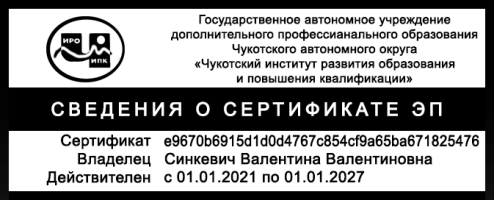 Категория обучающихсяТрудовая функцияТрудовое действиеЗнатьУметьПедагогические работники образовательных организаций Общепедагогическая функция«Обучение»- Планирование и проведение учебных занятий.- Формирование универсальных учебных действий.- Систематический анализ эффективности учебных занятий и подходов к обучению.Учебно-методические ресурсы, разработанные в рамках Проекта «Содействие повышению уровня читательской грамотности населения и формированию читательской культуры;  особенности специальных модулей по читательской грамотности для разных категорий обучающихся.Проектировать задания по читательской грамотности на основе использования разных педагогических инструментов.№ п/пНазвание модулей (разделов) и темВсего часовВиды учебных занятий, учебных работВиды учебных занятий, учебных работВиды учебных занятий, учебных работВиды учебных занятий, учебных работФормы контроляТрудоемкость для ППС№ п/пНазвание модулей (разделов) и темВсего часовАудиторныеАудиторныеВнеаудиторные (СРС, заочное обучение)Внеаудиторные (СРС, заочное обучение)Формы контроляТрудоемкость для ППС№ п/пНазвание модулей (разделов) и темВсего часовЛекции Интерактивные занятия ТеоретическаячастьПрактическаячастьФормы контроляТрудоемкость для ППС1.Основы государственной политики в области образования и воспитанияОсновы государственной политики в области образования и воспитанияОсновы государственной политики в области образования и воспитанияОсновы государственной политики в области образования и воспитанияОсновы государственной политики в области образования и воспитанияОсновы государственной политики в области образования и воспитанияОсновы государственной политики в области образования и воспитанияОсновы государственной политики в области образования и воспитания1.1.Раздел (модуль) 1«Нормативно-методическое обеспечение внедрения обновленных ФГОС НОО, ФГОС ООО»6тест1.1.1.Особенности содержания обновленных ФГОС НОО, ФГОС ООО221.1.2.Методологическая основа обновленных ФГОС НОО, ФГОС ООО221.1.3.Современное учебное занятие в условиях обновленных ФГОС НОО, ФГОС ООО221.2.Раздел (модуль) 2«Профилактика табачной и нехимической зависимости среди несовершеннолетних»6тест1.2.1Курение и потребление никотиносодержащих продуктов: мифы и реальность111.2.2.Новые способы потребления никотина: мнимая безопасность111.2.3.Актуальные задачи профилактики потребления табачной и иной никотиносодержащей продукции на современном этапе221.2.4.Профилактика табакокурения среди детей и подростков222. Профессиональный блокПрофессиональный блокПрофессиональный блокПрофессиональный блокПрофессиональный блокПрофессиональный блокПрофессиональный блокПрофессиональный блок2.1.Раздел (модуль) 3«Формирование читательской грамотности на уроках родного языка и родной литературы»60Итоговая аттестационная работа2.1.1.Понятие “читательская грамотность”10462.1.2.Основные формы организации и виды учебной деятельности познавательной направленности «Грамотный читатель» на уроках родного языка и литературного чтения в НОО10462.1.3.Основные формы организации и виды учебной деятельности познавательной направленности «Грамотный читатель» на уроках родного языка и литературы в ООО10462.1.4.Дневник читателя как успешная практика по формированию ЧГ10462.1.5.Виды текстов. Приемы работы с текстом10462.1.6.Предметные результаты по предметной области «Родной язык и литературное чтение на родном языке»10463.Итоговая аттестация1 об-ся x 0,8 ак.ч.Итого:Итого:Современные педагогические технологии(какие именно)Принцип сотрудничества(в какой форме выражен)Проектные технологии(какие именно)Виды деятельности, формируемые функциональную грамотностьПредметные и метапредметные результатыФазы урокаВозможные методы и приемыРезультатвызовосмыслениерефлексияВиды текстов«сплошные» (линейные)«несплошные» (нелинейные)смешанныеОтвет (буквы А, Б, В)Прием работы с текстомСодержание